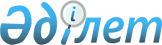 О некоторых вопросах республиканской собственностиПостановление Правительства Республики Казахстан от 22 сентября 2017 года № 583
      В соответствии со статьей 119-1 Закона Республики Казахстан от 1 марта 2011 года "О государственном имуществе", пунктом 2-2 статьи 5 Закона Республики Казахстан от 19 января 2011 года "О статусе "Назарбаев Университет", "Назарбаев Интеллектуальные школы" и "Назарбаев Фонд" Правительство Республики Казахстан ПОСТАНОВЛЯЕТ:
      1. Безвозмездно передать из республиканской собственности в собственность автономной организации образования "Назарбаев Университет" имущество согласно приложению к настоящему постановлению.
      2. Комитету государственного имущества и приватизации Министерства финансов Республики Казахстан и Министерству здравоохранения Республики Казахстан совместно с автономной организацией образования "Назарбаев Университет" (по согласованию) принять необходимые меры, вытекающие из настоящего постановления.
      3. Настоящее постановление вводится в действие со дня его подписания. Перечень
имущества, передаваемого из республиканской собственности в собственность
автономной организации образования "Назарбаев Университет"
					© 2012. РГП на ПХВ «Институт законодательства и правовой информации Республики Казахстан» Министерства юстиции Республики Казахстан
				
      Премьер-Министр
Республики Казахстан

 Б. Сагинтаев
Приложение 
к постановлению Правительства
Республики Казахстан 
от 22 сентября 2017 года № 583
№ п/п
Адрес
Кадастровый номер
Этажность
Количество комнат, в том числе нежилых
Жилая площадь, кв.м.
Общая площадь, кв.м.
1.
2
3
4
5
6
7
1.
г. Астана, район Есиль, пр. Кабанбай батыра, дом 29/1, квартира 1 
21:320:068:1250:29/1:1
1/6
4/10
54,2
90,9
2.
г. Астана, район Есиль, пр. Кабанбай батыра, дом 29/1, квартира 2
21:320:068:1250:29/1:2
1/6
1/6
19
44,4
3.
г. Астана, район Есиль, пр. Кабанбай батыра, дом 29/1, квартира 4
21:320:000:000:29/1:4
1/6
3/8
41,9
74,7
4.
г. Астана, район Есиль, пр. Кабанбай батыра, дом 29/1, квартира 6
21:320:068:1250:29/1:6
2/6
1/6
18,9
43,9
5.
г. Астана, район Есиль, пр. Кабанбай батыра, дом 29/1, квартира 7
21:320:068:1250:29/1:7
2/6
2/8
32,7
61,9
6.
г. Астана, район Есиль, пр. Кабанбай батыра, дом 29/1, квартира 9
21:320:068:1250:29/1:9
3/6
4/10
55,1
91,1
7.
г. Астана, район Есиль, пр. Кабанбай батыра, дом 29/1, квартира 10
21:320:068:1250:29/1:10
3/6
1/6
19
44,2
8.
г. Астана, район Есиль, пр. Кабанбай батыра, дом 29/1, квартира 11
21:320:068:1250:29/1:11
3/6
2/8
31,8
60,9
9.
г. Астана, район Есиль, пр. Кабанбай батыра, дом 29/1, квартира 12
21:320:068:1250:29/1:12
3/6
3/8
42,6
74,2
10.
г. Астана, район Есиль, пр. Кабанбай батыра, дом 29/1, квартира 13
21:320:068:1250:29/1:13
4/6
4/10
55,7
91,1
11.
г. Астана, район Есиль, пр. Кабанбай батыра, дом 29/1, квартира 14
21:320:068:1250:29/1:14
4/6
1/5
19,4
46,9
12.
г. Астана, район Есиль, пр. Кабанбай батыра, дом 29/1, квартира 15
21:320:068:1250:29/1:15
4/6
2/7
31,9
64
13.
г. Астана, район Есиль, пр. Кабанбай батыра, дом 29/1, квартира 16
21:320:068:1250:29/1:16
4/6
3/8
42,6
74,3
14.
г. Астана, район Есиль, пр. Кабанбай батыра, дом 29/1, квартира 17
21:320:068:1250:29/1:17
1/6
3/8
41,4
73,6
15.
г. Астана, район Есиль, пр. Кабанбай батыра, дом 29/1, квартира 18
21:320:068:1250:29/1:18
1/6
2/8
32,4
62,5
16.
г. Астана, район Есиль, пр. Кабанбай батыра, дом 29/1, квартира 19
21:320:068:1250:29/1:19
1/6
2/8
32,2
62,2
17.
г. Астана, район Есиль, пр. Кабанбай батыра, дом 29/1, квартира 20
21:320:068:1250:29/1:20
1/6
3/8
41,6
74,2
18.
г. Астана, район Есиль, пр. Кабанбай батыра, дом 29/1, квартира 22
21:320:068:1250:29/1:22
2/6
2/8
32,3
62
19.
г. Астана, район Есиль, пр. Кабанбай батыра, дом 29/1, квартира 24
21:320:068:1250:29/1:24
2/6
3/8
41,7
74,6
20.
г. Астана, район Есиль, пр. Кабанбай батыра, дом 29/1, квартира 26
21:320:068:1250:29/1:26
3/6
2/8
32
61,9
21.
г. Астана, район Есиль, пр. Кабанбай батыра, дом 29/1, квартира 27
21:320:068:1250:29/1:27
3/6
2/8
32,1
62,1
22.
г. Астана, район Есиль, пр. Кабанбай батыра, дом 29/1, квартира 28
21:320:068:1250:29/1:28
3/6
3/8
41,8
74,2
23.
г. Астана, район Есиль, пр. Кабанбай батыра, дом 29/1, квартира 29
21:320:068:1250:29/1:29
4/6
3/8
41,6
73,4
24.
г. Астана, район Есиль, пр. Кабанбай батыра, дом 29/1, квартира 30
21:320:068:1250:29:30
4/6
2/8
31,9
61,7
25.
г. Астана, район Есиль, пр. Кабанбай батыра, дом 29/1, квартира 32
21:320:068:1250:29/1:32
4/6
3/8
42,0
74,3
26.
г. Астана, район Есиль, пр. Кабанбай батыра, дом 29/1, квартира 35
21:320:068:1250:29/1:35
5/6
2/7
31,5
62,6
27.
г. Астана, район Есиль, пр. Кабанбай батыра, дом 29/1, квартира 37
21:320:068:1250:29/1:37
1/6
3/8
41,7
74,3
28.
г. Астана, район Есиль, пр. Кабанбай батыра, дом 29/1, квартира 38
21:320:068:1250:29/1:38
1/6
2/8
32,1
61,5
29.
г. Астана, район Есиль, пр. Кабанбай батыра, дом 29/1, квартира 40
21:320:068:1250:29/1:40
1/6
3/8
41,7
74,2
30.
г. Астана, район Есиль, пр. Кабанбай батыра, дом 29/1, квартира 41
21:320:068:1250:29/1:41
2/6
3/8
41,7
74,1
31.
г. Астана, район Есиль, пр. Кабанбай батыра, дом 29/1, квартира 42
21:320:068:1250:29/1:42
2/6
2/8
32,2
62
32.
г. Астана, район Есиль, пр. Кабанбай батыра, дом 29/1, квартира 44
21:320:068:1250:29/1:44
2/6
3/8
41,6
74,5
33.
г. Астана, район Есиль, пр. Кабанбай батыра, дом 29/1, квартира 46
21:320:068:1250:29/1:46
3/6
2/8
32,7
62,2
34.
г. Астана, район Есиль, пр. Кабанбай батыра, дом 29/1, квартира 48
21:320:068:1250:29/1:48
3/6
3/8
41,7
74,2
35.
г. Астана, район Есиль, пр. Кабанбай батыра, дом 29/1, квартира 49
21:320:068:1250:29/1:49
4/6
3/8
41,8
74
36.
г. Астана, район Есиль, пр. Кабанбай батыра, дом 29/1, квартира 50
21:320:068:1250:29/1:50
4/6
2/8
32,4
62
37.
г. Астана, район Есиль, пр. Кабанбай батыра, дом 29/1, квартира 51
21:320:068:1250:29/1:51
4/6
2/8
32
61,6
38.
г. Астана, район Есиль, пр. Кабанбай батыра, дом 29/1, квартира 52
21:320:068:1250:29/1:52
4/6
3/8
41,4
74,1
39.
г. Астана, район Есиль, пр. Кабанбай батыра, дом 29/1, квартира 53
21:320:068:1250:29/1:53
5/6
3/8
41,8
73,7
40.
г. Астана, район Есиль, пр. Кабанбай батыра, дом 29/1, квартира 54
21:320:068:1250:29/1:54
5/6
2/8
32,2
61,7
41.
г. Астана, район Есиль, пр. Кабанбай батыра, дом 29/1, квартира 55
21:320:068:1250:29/1:55
5/6
2/8
32,6
62,5
42.
г. Астана, район Есиль, пр. Кабанбай батыра, дом 29/1, квартира 59
21:320:068:1250:29/1:59
6/6
2/7
31,7
63,5
43.
г. Астана, район Есиль, пр. Кабанбай батыра, дом 29/1, квартира 61
21:320:068:1250:29/1:61
1/6
3/8
41,5
73,1
44.
г. Астана, район Есиль, пр. Кабанбай батыра, дом 29/1, квартира 63
21:320:068:1250:29/1:63
1/6
2/8
31,2
61
45.
г. Астана, район Есиль, пр. Кабанбай батыра, дом 29/1, квартира 64
21:320:068:1250:29/1:64
1/6
3/8
40,8
72,9
46.
г. Астана, район Есиль, пр. Кабанбай батыра, дом 29/1, квартира 65
21:320:068:1250:29/1:65
2/6
3/8
41,5
73,5
47.
г. Астана, район Есиль, пр. Кабанбай батыра, дом 29/1, квартира 68
21:320:068:1250:29/1:68
2/6
3/8
41,2
72,9
48.
г. Астана, район Есиль, пр. Кабанбай батыра, дом 29/1, квартира 69
21:320:068:1250:29/1:69
3/6
3/8
41,5
73,4
49.
г. Астана, район Есиль, пр. Кабанбай батыра, дом 29/1, квартира 71
21:320:068:1250:29/1:71
3/6
2/8
31,9
61,6
50.
г. Астана, район Есиль, пр. Кабанбай батыра, дом 29/1, квартира 72
21:320:068:1250:29/1:72
3/6
3/8
41,2
73,6
51.
г. Астана, район Есиль, пр. Кабанбай батыра, дом 29/1, квартира 73
21:320:068:1250:29/1:73
4/6
3/8
41,2
73,1
52.
г. Астана, район Есиль, пр. Кабанбай батыра, дом 29/1, квартира 74
21:320:068:1250:29/1:74
4/6
2/8
31,7
61,5
53.
г. Астана, район Есиль, пр. Кабанбай батыра, дом 29/1, квартира 75
21:320:068:1250:29
4/6
2/8
32,2
61,6
54.
г. Астана, район Есиль, пр. Кабанбай батыра, дом 29/1, квартира 76
21:320:068:1250:29/1:76
4/6
3/8
41,5
74
55.
г. Астана, район Есиль, пр. Кабанбай батыра, дом 29/1, квартира 77
21:320:068:1250:29/1:77
5/6
3/8
41,5
73,6
56.
г. Астана, район Есиль, пр. Кабанбай батыра, дом 29/1, квартира 78
21:320:068:1250:29/1:78
5/6
2/8
31,6
61,6
57.
г. Астана, район Есиль, пр. Кабанбай батыра, дом 29/1, квартира 79
21:320:068:1250:29/1:79
5/6
2/8
32,5
62,2
58
г. Астана, район Есиль, пр. Кабанбай батыра, дом 29/1, квартира 80
21:320:068:1250:29/1:80
5/6
3/8
40,7
72,5
59.
г. Астана, район Есиль, пр. Кабанбай батыра, дом 29/1, квартира 81
21:320:068:1250:29/1:81
6/6
3/8
41,6
73,6
60.
г. Астана, район Есиль, пр. Кабанбай батыра, дом 29/1, квартира 82
21:320:068:1250:29/1:82
6/6
2/7
32,1
63,8
61.
г. Астана, район Есиль, пр. Кабанбай батыра, дом 29/1, квартира 84
21:320:068:1250:29/1:84
6/6
3/8
41
71,9
62.
г. Астана, район Есиль, пр. Кабанбай батыра, дом 29/1, квартира 85
21:320:068:1250:29/1:85
1/5
3/8
41,7
72,6
63.
г. Астана, район Есиль, пр. Кабанбай батыра, дом 29/1, квартира 86
21:320:068:1250:29/1:86
1/5
2/8
31,9
61,6
64.
г. Астана, район Есиль, пр. Кабанбай батыра, дом 29/1, квартира 87
21:320:068:1250:29/1:87
1/5
2/8
31,7
61,4
65.
г. Астана, район Есиль, пр. Кабанбай батыра, дом 29/1, квартира 89
21:320:068:1250:29/1:89
2/5
3/8
42
74,2
66.
г. Астана, район Есиль, пр. Кабанбай батыра, дом 29/1, квартира 91
21:320:068:1250:29/1:91
2/5
2/8
32,1
61,9
67.
г. Астана, район Есиль, пр. Кабанбай батыра, дом 29/1, квартира 93
21:320:068:1250:29/1:93
3/5
3/8
41,3
73
68.
г. Астана, район Есиль, пр. Кабанбай батыра, дом 29/1, квартира 94
21:320:068:1250:29/1:94
3/6
2/8
31,8
61,2
69.
г. Астана, район Есиль, пр. Кабанбай батыра, дом 29/1, квартира 95
21:320:068:1250:29/1:95
3/5
2/8
31,7
60,9
70.
г. Астана, район Есиль, пр. Кабанбай батыра, дом 29/1, квартира 99
21:320:068:1250:29/1:99
4/5
2/8
31,9
61,4
71.
г. Астана, район Есиль, пр. Кабанбай батыра, дом 29/1, квартира 100
21:320:068:1250:29/1:100
4/5
3/8
41,5
72,7
72.
г. Астана, район Есиль, пр. Кабанбай батыра, дом 29/1, квартира 101
21:320:068:1250:29/1:101
5/5
3/8
41,3
72,2
73.
г. Астана, район Есиль, пр. Кабанбай батыра, дом 29/1, квартира 103
21:320:068:1250:29/1:103
5/5
2/7
32,9
63,4
74.
г. Астана, район Есиль, пр. Кабанбай батыра, дом 29/1, квартира 104
21:320:068:1250:29/1:104
5/5
3/8
42
73,7
75.
г. Астана, район Есиль, пр. Кабанбай батыра, дом 29/1, квартира 105
21:320:068:1250:29/1:105
1/4
3/8
41,3
72,3
76.
г. Астана, район Есиль, пр. Кабанбай батыра, дом 29/1, квартира 106
21:320:068:1250:29/1:106
1/4
2/8
32,1
61,8
77.
г. Астана, район Есиль, пр. Кабанбай батыра, дом 29/1, квартира 107
21:320:068:1250:29/1:107
1/4
1/6
19
46,4
78.
г. Астана, район Есиль, пр. Кабанбай батыра, дом 29/1, квартира 108
21:320:068:1250:29/1:108
1/4
4/10
54,9
90,5
79.
г. Астана, район Есиль, пр. Кабанбай батыра, дом 29/1, квартира 109
21:320:068:1250:29/1:109
2/4
3/8
41,3
72,8
80.
г. Астана, район Есиль, пр. Кабанбай батыра, дом 29/1, квартира 110
21:320:068:1250:29/1:110
2/4
2/8
32,3
62
81.
г. Астана, район Есиль, пр. Кабанбай батыра, дом 29/1, квартира 111
21:320:068:1250:29/1:111
2/4
1/6
19
44,5
82.
г. Астана, район Есиль, пр. Кабанбай батыра, дом 29/1, квартира 112
21:320:068:1250:29/1:112
2/4
4/10
54,6
90,9
83.
г. Астана, район Есиль, пр. Кабанбай батыра, дом 29/1, квартира 115
21:320:068:1250:29/1:115
3/4
1/6
19,1
44,5
84.
г. Астана, район Есиль, пр. Кабанбай батыра, дом 29/1, квартира 116
21:320:068:1250:29/1:116
3/4
4/10
55
91,2
85.
г. Астана, район Есиль, пр. Кабанбай батыра, дом 29/1, квартира 119
21:320:068:1250:29/1:119
4/4
1/5
19,1
46,2
86.
г. Астана, район Есиль, пр. Кабанбай батыра, дом 29/1, квартира 120
21:320:068:1250:29/1:120
4/4
4/10
55
91,1